Online Text S4 Model fit, comparison and assessment for movement rules of Turdus species in the study plotTable S4.1Parameter values and standard errors for the movement models (equations 1 and 2 in the main text) of the six Turdus species followed in the field.Table S4.2 Delta AICc for all models and speciesFigure S4.1. quantile-quantile plots of distance moved for observed and simulated thrushes. 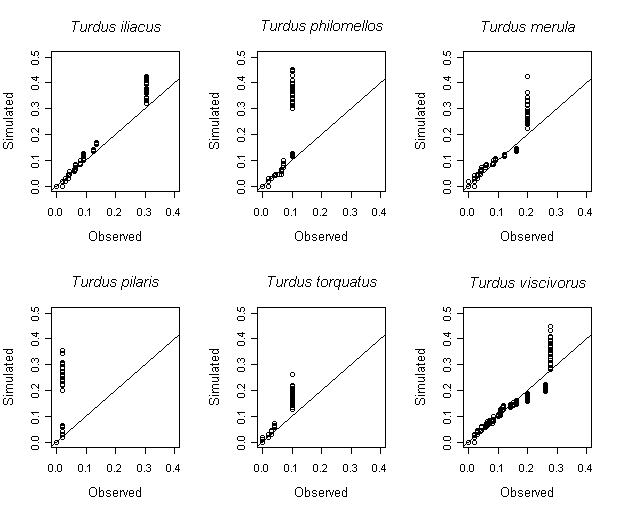 T. iliacusT. philomelosT. merulaT.pilarisT. torquatusT. viscivorusad-4.407 (0.135)-3.717 (0.228)-4.093 (0.079)-3.669 (0.400)-3.662 (0.434)-3.905 (0.107)bd-0.647 (0.0608)-0.398 (0.114)-0.437 (0.046)-0.406 (0.212)-0.242 ( 0.293)-0.517 (0.050)ac1.082 (0.798)0.746 (0.372)0.252 (0.025)0.269 (0.134)0.192 (0.049)bc1.397 (0.304)1.762 (0.469)3.278 (0.634)2.382 (1.457)1.477 (0.547)af16.833 (100.907)3.577 (16.023)2.582 (6.762)0.105 ( 0.003)0.0978 (0.018)bf0.601 (0.155)0.847 (0.265)0.335 (0.114)50.119 (28.732)2.198 (4.194)ao-0.073 (0.523)-1.429 (0.842)-1.078 (0.382)0.361 (1.503)0.714 (1.739)-0.698 (0.2689)bo-3.718 (0.901)-1.361 (0.991)-1.752 (0.438)-3.527 (2.732)-2.643 (2.303)-0.885 (0.291)T. iliacusT. merulaT. viscivorusT. philomelosT. pilarisT. torquatusdistance, cover and fruit01.7008.811.4distance and cover5.7029.82.204.1distance and fruit56.1103.429.822.24.60distance only121.4166.425.762.23.52.5